3. ŠPORTNI DAN (SMUČANJE, BORDANJE, POHOD IN DRSANJE)TOREK, 14. 3. 2023DRSANJE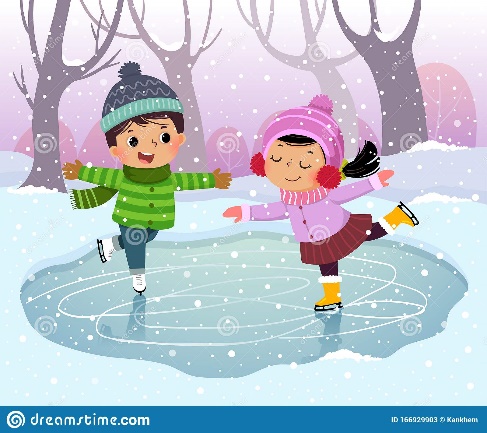 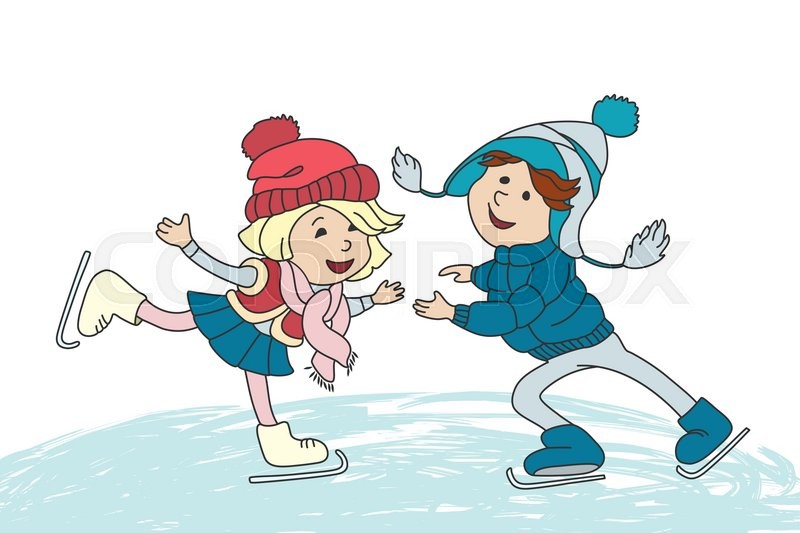 Dejavnost je namenjena vsem, ki obvladajo osnove drsanja.DRSANJE – MESTNI PARK        7.45           ZBOR  V JEDILNICI IN MALICA        8.00           ODHOD NA DEJAVNOST 9.00 do 10.30   DRSANJE      12.00           KOSILO IN ODHOD DOMOV     UČENCI GRESTE NA DEJAVNOST IN IZ DEJAVNOSTI PEŠ V SPREMSTVU UČITELJEV SPREMLJEVALCEVPRIMERNO SE OBLECITE IN OBUJTE (oprema naj bo športna, ohlapna in dovolj topla za hladno dvorano, priporočljiva kapa in rokavice)!DEJAVNOST TRAJA OD 9.00 D0 10.30PRIHOD NAZAJ V ŠOLO IN KOSILO OB 12.00ZARADI VARNOSTI PRIPOROČAMO UPORABO ČELADE!CENA:VSTOPNINA 3 € - obračunano na položnici za prehranoIZPOSOJA DRSALK 4 € - učenci imajo denar s seboj – obvezno drobižPRAVILA OBNAŠANJA:SPOŠTUJ NAVODILA VODJE SKUPINEDRSAJ V DOGOVORJENI SMERIZALETAVANJE PREPOVEDANOLOVLJENJE PREPOVEDANOPOSKRBI ZA LASTNO VARNOST IN VARNOST VSEH PRISOTNIHZADRŽEVANJE V KAVARNI NI DOVOLJENOUPORABA MOBILNEGA TELEFONA JE PREPOVEDANAOB VRAČANJU DRSALK, DRSALKE OČISTI, ZAVEŽI IN ZAPNIŽelimo vam lep in prijeten športni dan in da se vrnete polni prijetnih vtisov in doživetij.AKTIV ŠPORTNE VZGOJE